   Aanvraagformulier voor 	BETAALD EDUCATIEF VERLOF		Academiejaar 2023-2024
 				VORMINGSVERLOF		Vul dit formulier in en bezorg het tegen uiterlijk 15 oktober 2023 aan:
-  sociaalstatuut@odisee.be - voor studenten van Odisee - graduaats- en   bacheloropleidingen
- sa.brussel@kuleuven.be  t.a.v. Geert Van Ouytsel – voor studenten van KU Leuven – campus Brussel - masteropleidingen NAAM: ………………………………………………………………………………………………………………………………….…………….VOORNAAM: ……………………………………………………………………………………………………………………………..……….STUDENTENNUMMER: ………………………………………………………………………………..…………………………….……….OPLEIDING: …………………………………………………………………………………………………………………………………..…….CAMPUS ……………………………………………………………………………………………………………………………………………..DATUM GOEDKEURING ISP: …………………………………………………………………………………………………….………….ATTEST NODIG VOOR: 	 	BETAALD EDUCATIEF VERLOF 
Enkel mogelijk als je tewerkgesteld bent in het Brussels Hoofdstedelijke Gewest of Wallonië (privé-sector)VORMINGSVERLOF 
Enkel voor overheidspersoneelWERKGEVER (naam organisatie): ………………………………………………………………………………………………….…….

VOLGDE JE VORIG ACADEMIEJAAR AL DEZELFDE OPLEIDING MET BETAALD EDUCATIEF VERLOF (enkel voor wie betaald educatief verlof aanvraagt)? 	   JA	      NEEN	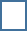 IN WELKE SECTOR BEN JE TEWERKGESTELD?     	    PRIVE           OVERHEID       
IN WELK GEWEST BEN JE TEWERKGESTELD?               VLAAMS GEWEST						        BRUSSELS HOOFDSTEDELIJK GEWEST							WAALS GEWEST				                        Handtekening							Datum
Meer informatie over het betaald educatief verlof/vormingsverlof vind je via https://www.odisee.be/werken-en-studeren